COMUNE DI COGOLETO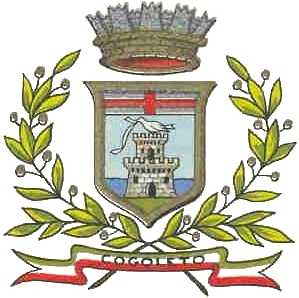 -Paese natale di Cristoforo Colombo-Città Metropolitana di GenovaVia Rati 66 – Tel. 010/91701 – C.F. 80007570106 – P.I. 00845470103AL SIG. SINDACO  COMUNE DI COGOLETOVIA RATI 66 COGOLETOIo/la sottoscritto/a ____________________________________________________________________Residente in _____________________via_______________________________________n° ________Codice fiscale _______________________________________________________________________ Recapiti telefonici _________________________recapito mail_________________________________consapevole della responsabilità penale in cui incorre chi sottoscrive dichiarazioni mendaci e delle relative sanzioni penali di cui all’art. 76 del D.P.R. 445/2000, nonché delle conseguenze amministrative di decadenza dai benefici eventualmente conseguiti al provvedimento emanatoChiede, per il proprio nucleo familiare, di poter usufruiredi CARD BUONI ALIMENTARI come previsto dall’Ordinanza del Capo della Protezione Civile n. n. 658 del 29 marzo 2020 e D.L. 23/11/2020 n. 154 utilizzabili per l'acquisto di generi alimentari di prima necessità esclusivamente presso gli esercizi commerciali abilitati con il circuito internazionale di accettazione carte Mastercard;A tal fine e sotto la propria responsabilitàconsapevole delle sanzioni penali previste dalla legge, nel caso di dichiarazioni mendaci - artt. 46, 48 e 76 del D.P.R. 28 dicembre 2000 n. 445 “Norme in materia di dichiarazioni sostitutive”.DICHIARAche il proprio nucleo familiare è composta da:che a seguito dell’emergenza Covid-19 il nucleo si trova privo di reddito (o con un reddito gravemente inferiore);che il reddito netto mensile del nucleo familiare di cui sopra, (comprensivo di eventuali trattamenti economici/assistenziali erogati a qualunque titolo da Enti Pubblici) percepito nel mese di ottobre 2020, ammonta ad Euro netto________________________________;di non possedere case di proprietà fonte di reddito;che il nucleo familiare richiedente abbia un patrimonio mobiliare disponibile, alla data del 31.10.2020, inferiore ad euro 10.000, e precisamente pari ad euro___________________ (RISPOSTA OBBLIGATORIA. Qualora non sussista tale condizione non risulta possibile inoltrare la richiesta).che il nucleo familiare è in possesso di certificazione Isee in corso di validità pari ad euro____________________;di vivere:In casa di proprietà con mutuo attivoIn affittoIn casa di proprietàdi p ossedere uno dei seguenti requisiti:Essere lavoratori dipendenti di aziende private, le cui aziende abbiano ridotto, sospeso l’attività lavorativa a seguito delle restrizioni operanti dal 23 febbraio e successive modificazioni;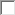 Essere lavoratori autonomi e liberi professionisti che in conseguenza delle disposizioni operanti dal 23 febbraio e successive modificazioni abbiano subito la chiusura o la restrizione della propria attività;Essere lavoratori stagionali impossibilitati a riprendere il lavoro a seguito delle restrizioni operanti dal 23 febbraio e successive modificazioni;Essere persone prive di reddito impossibilitate ad avviarsi ad attività lavorativa a seguito delle attuali restrizioni;A corredo della presente il sottoscritto dichiara altresì che:tutti i componenti del proprio nucleo familiare rientrano nelle casistiche sopra indicate e di essere economicamente impossibilitato all’acquisto di generi di prima necessità;solo i seguenti componenti del proprio nucleo familiare rientrano nelle casistiche sopra indicate __________________________e di essere impossibilitato all’acquisto di beni di prima necessità;di percepire:ammortizzatori sociali (NASpI, ASDI, cassa integrazione ordinaria o straordinaria…) €__________reddito di cittadinanza/REI € _______________________ ;che nel nucleo familiare sono presenti:persone disabili o in stato di non autosufficienza;di essere a conoscenza che il buono spesa non dà diritto all’acquisto di alcolici, tabacchi, ricariche telefoniche, cosmetici, giochi, lotterie e prodotti in genere non rientranti fra i beni di prima necessità e non è cedibile, non dà diritto a resto ed ha una validità predefinita; di essere consapevole che, al termine dell’emergenza potrà essere richiesta documentazione attestante quanto sopra dichiarato e che la presente dichiarazione verrà inviata alle autorità competenti per gli accertamenti opportuni;di essere informato che la scadenza per presentare la presente richiesta è il giorno GIOVEDì 24 DICEMBRE alle ore 12:00 e che pertanto le domande pervenute all’ufficio protocollo successivamente alle ore 12:00 di tale data non saranno prese in considerazione.SI RICORDA CHE LE PRESENTI DICHIARAZIONI POTRANNO ESSERE OGGETTO DI CONTROLLO, DA PARTE DELL’ENTE E DA PARTE DELLA GUARDIA DI FINANZA.Autorizzo il Comune di residenza al trattamento dei dati dichiarati nella presente domanda e nei limiti delle vigenti disposizioni di LeggeDATA 		FIRMAAllegati:  allegare copia documento d’identità in corso di validitàDa compilare a cura dell’operatore:DOMANDA NON ACCOLTADOMANDA ACCOLTA PER UN VALORE DI € 	CONSEGNATE CARD BUONI ALIMENTARI DAL N 	AL N 	CODICE IDENTIFICATIVO DEL NUCLEO BENEFICIARIO:  	Firma beneficiario per avvenuta ricezione__________________________________Firma operatore__________________________________NOMECOGNOMEDATA DI NASCITAPARENTELAPROFESSIONE